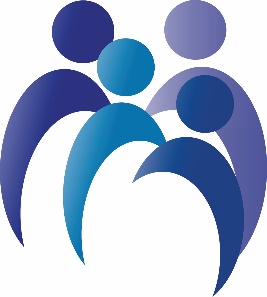 National Standards for Family and Consumer Sciences Education
Copyright © 2018
Developed by National Association of State Administrators of Family and Consumer Sciences (NASAFACS)National Standards for Family and Consumer Sciences Education
Copyright © 2018
Developed by National Association of State Administrators of Family and Consumer Sciences (NASAFACS)National Standards for Family and Consumer Sciences Education
Copyright © 2018
Developed by National Association of State Administrators of Family and Consumer Sciences (NASAFACS)National Standards for Family and Consumer Sciences Education
Copyright © 2018
Developed by National Association of State Administrators of Family and Consumer Sciences (NASAFACS)Area of Study 7.0Area of Study 7.0Area of Study 7.0Area of Study 7.0Family and Human ServicesFamily and Human ServicesFamily and Human ServicesFamily and Human ServicesUsage GuidelinesFamily and Consumer Sciences National Standards are outcomes; that is, expectations of what students should know and be able to do upon completion of a sequence of courses in a defined pathway/program of study. As state or local curriculum is developed, the national standards should be utilized as indicators of student achievement at the end of the pathway/program of study. Benchmarks should be developed at the state or local level for student achievement in earlier courses. The standards are grouped by Areas of Study, NOT by courses or course sequences. It is expected that content knowledge and skills from multiple Areas of Study would be utilized when building courses and course sequences for state or local uses. For example, standards from Area 1-Career, Community and Life Connections, Area 2 Consumer and Family Resources, and Area 12 Human Development, as well as standards from other Areas of Study, might be incorporated into course sequences for Family and Human Services pathways.Usage GuidelinesFamily and Consumer Sciences National Standards are outcomes; that is, expectations of what students should know and be able to do upon completion of a sequence of courses in a defined pathway/program of study. As state or local curriculum is developed, the national standards should be utilized as indicators of student achievement at the end of the pathway/program of study. Benchmarks should be developed at the state or local level for student achievement in earlier courses. The standards are grouped by Areas of Study, NOT by courses or course sequences. It is expected that content knowledge and skills from multiple Areas of Study would be utilized when building courses and course sequences for state or local uses. For example, standards from Area 1-Career, Community and Life Connections, Area 2 Consumer and Family Resources, and Area 12 Human Development, as well as standards from other Areas of Study, might be incorporated into course sequences for Family and Human Services pathways.Usage GuidelinesFamily and Consumer Sciences National Standards are outcomes; that is, expectations of what students should know and be able to do upon completion of a sequence of courses in a defined pathway/program of study. As state or local curriculum is developed, the national standards should be utilized as indicators of student achievement at the end of the pathway/program of study. Benchmarks should be developed at the state or local level for student achievement in earlier courses. The standards are grouped by Areas of Study, NOT by courses or course sequences. It is expected that content knowledge and skills from multiple Areas of Study would be utilized when building courses and course sequences for state or local uses. For example, standards from Area 1-Career, Community and Life Connections, Area 2 Consumer and Family Resources, and Area 12 Human Development, as well as standards from other Areas of Study, might be incorporated into course sequences for Family and Human Services pathways.Usage GuidelinesFamily and Consumer Sciences National Standards are outcomes; that is, expectations of what students should know and be able to do upon completion of a sequence of courses in a defined pathway/program of study. As state or local curriculum is developed, the national standards should be utilized as indicators of student achievement at the end of the pathway/program of study. Benchmarks should be developed at the state or local level for student achievement in earlier courses. The standards are grouped by Areas of Study, NOT by courses or course sequences. It is expected that content knowledge and skills from multiple Areas of Study would be utilized when building courses and course sequences for state or local uses. For example, standards from Area 1-Career, Community and Life Connections, Area 2 Consumer and Family Resources, and Area 12 Human Development, as well as standards from other Areas of Study, might be incorporated into course sequences for Family and Human Services pathways.Comprehensive Standard
Synthesize knowledge, skills, and practices required for careers in family & human servicesComprehensive Standard
Synthesize knowledge, skills, and practices required for careers in family & human servicesComprehensive Standard
Synthesize knowledge, skills, and practices required for careers in family & human servicesComprehensive Standard
Synthesize knowledge, skills, and practices required for careers in family & human servicesContent StandardsContent StandardsCompetenciesCompetencies7.1Analyze career paths within family and human services7.1.1Explain the roles and functions of individuals engaged in family and human services careers7.1Analyze career paths within family and human services7.1.2Investigate opportunities for employment and entrepreneurial endeavors.7.1Analyze career paths within family and human services7.1.3Summarize education and training requirements and opportunities for career paths in family and human services  7.1Analyze career paths within family and human services7.1.4Analyze the effects of family and human service careers on local, state, national, and global economies. 7.1Analyze career paths within family and human services7.1.5Create an employment portfolio to communicate family and human services knowledge and skills.7.1Analyze career paths within family and human services7.1.6Analyze the role of professional organizations in family and human services professions7.2Analyze factors in providing family and human services.7.2.1Describe local, state, and national agencies and informal support resources providing human services7.2Analyze factors in providing family and human services.7.2.2Analyze professional, ethical, legal, and safety issues for human services employees.7.2Analyze factors in providing family and human services.7.2.3Summarize licensing laws and regulations that affect service providers and their participants.7.2Analyze factors in providing family and human services.7.2.4Analyze harmful, fraudulent, unethical, and deceptive human services practices.  7.2Analyze factors in providing family and human services.7.2.5Summarize the rights and responsibilities of human service participants and their families.  7.2Analyze factors in providing family and human services.7.2.6Analyze effective self-advocacy strategies for human services professionals.7.2Analyze factors in providing family and human services.7.2.7Investigate community-networking opportunities in family and human services.  7.3Demonstrate professional behaviors, skills, and knowledge in providing family and human services.7.3.1Evaluate rules, regulations, legal and work site policies that affect employer, employee, personal, and family rights and responsibilities. 7.3Demonstrate professional behaviors, skills, and knowledge in providing family and human services.7.3.2Demonstrate professional and ethical behavior with peers in a  variety of settings. Demonstrate professional behaviors, skills, and knowledge in providing family and human services.7.3.3Analyze procedures for maintaining  accurate and confidential documentation and submission practices.Demonstrate professional behaviors, skills, and knowledge in providing family and human services.7.3.4Demonstrate formal and informal assessment practices that evaluate participants' strengths, needs, preferences, and interests across the life span.Demonstrate professional behaviors, skills, and knowledge in providing family and human services.7.3.5Demonstrate use of current and evolving technology in human services.7.4Analyze the impact of conditions that could influence the well-being of individuals and families. 7.4.1Investigate health, wellness, and safety issues of individual and families with a variety of conditions that could influence their well-being.7.4Analyze the impact of conditions that could influence the well-being of individuals and families. 7.4.2Analyze management and living environment issues of individuals and family conditions that influence their well-being. 7.4Analyze the impact of conditions that could influence the well-being of individuals and families. 7.4.3Analyze personal, social, emotional, economic, vocational, educational, and recreational issues of individuals and family conditions that influence their well-being.  7.4Analyze the impact of conditions that could influence the well-being of individuals and families. 7.4.4Differentiate between situations that require personal prevention or intervention and those situations that require professional assistance.  7.4Analyze the impact of conditions that could influence the well-being of individuals and families. 7.4.5Analyze situations which require crisis intervention.  7.4Analyze the impact of conditions that could influence the well-being of individuals and families. 7.4.6Summarize the appropriate support needed to address selected human services issues.  7.5Evaluate services for individuals and families with a variety of conditions that could impact their well-being. 7.5.1Describe needs and accommodations for people with a variety of conditions that could affect their well-being.   7.5Evaluate services for individuals and families with a variety of conditions that could impact their well-being. 7.5.2Analyze ways in which individuals with conditions that affect their well-being influence the family and family members financially, socially, physically, and emotionally over the lifespan.7.5Evaluate services for individuals and families with a variety of conditions that could impact their well-being. 7.5.3Illustrate coping or adjustment strategies and stress management practices for the participant, a caregiver, and family members.7.5Evaluate services for individuals and families with a variety of conditions that could impact their well-being. 7.5.4Summarize the importance of friends, family, and community relationships for individuals with a variety of conditions that affect their well-being.7.5Evaluate services for individuals and families with a variety of conditions that could impact their well-being. 7.5.5Demonstrate ways to provide support that validates the participants' capabilities and right to privacy, dignity, and autonomy.  7.5Evaluate services for individuals and families with a variety of conditions that could impact their well-being. 7.5.6Identify strategies that help participants make informed choices, access resources and support, follow through on responsibilities, and take appropriate risks.  7.5Evaluate services for individuals and families with a variety of conditions that could impact their well-being. 7.5.7Demonstrate effective verbal and nonverbal communication skills that support individuals and families with a variety of conditions that could affect their well-being.  